AboutExperienced Manager of Business Development with a demonstrated history of working in the outsourcing/offshoring industry. Skilled in Negotiation, LTE, Customer Service, Business Development, and Strategic Planning. Strong business development professional with a Bachelor of Economics & International Business focused in International Economics from Foreign Trade University. EducationForeign Trade UniversityBachelor of Economics & International BusinessGraduation 2006 – 2010Licenses & CertificationsIELTS 6.5Issuing authorityBritish CouncilExperienceBusiness Development ManagerCompany Name: Bellsystem24 Hoa Sao, Nov 2015 – Present- Acquire B2B business opportunities in call center BPO/Outsourcing.
- Customize solutions of Customer service/ BPO for Clients (included: Call Center's setting up & operation, telemarketing/ telesales campaign, CC software, CS training course, Dispatching, Mystery shopping, ...)
- Research internal & external economics to make plan to approach potential market & customers for Sales Team. 
- Maintain relationships with big clients
- Identify service improvements or new services by remaining current on industry
trends, market activities, and competitors.
- Enhance staff accomplishments and competence - team management.

*Achievement
- Promote to Manager position after 1 year of working for the proven record of business
development.
- Account Manager of big clients in Banking, Finance, Telco, Broadcast, F&B, FMCG, Tourism, Education, IT industry, Beauty Clinic, Start up ..Sales and Business DevelopmentOnePAY JSC Vietnam, Oct 2011 – Feb 2015- 3 yrs 5 mosLocation194 Tran Quang Khai, Hoan Kiem, Ha NoiOnePAY is a Leading Payment Processing Company in Vietnam since 2006, providing payment gateway, payment processing and merchant services. 

A Business Development at OnePay was to provide businesses, utility companies, banks a secure and integrated solution package with outsourcing services for electronic payments over various channels such as: the internet, mobile and traditional self – service networks.Contract Management StaffVietnamobile Communications Center, Jun 2010 – Apr 2011Employment Duration11 mosVietnamobile is a mobile operator in Vietnam, a joint venture of Hutchison Telecom (part of the Hutchison Whampoa Group) and Hanoi Telecom

- In charge of Network purchases, manage and follow up Contracts, Purchase Orders, Change Requests
- Manage payments related to Network up Contracts, Purchase Orders, Change Requests
- Control Network spending within budget
- Preparing reports on budget, spending and other commercial reports
- Coordinate with other departments on commercial issues
- Other duties assigned by Supervisors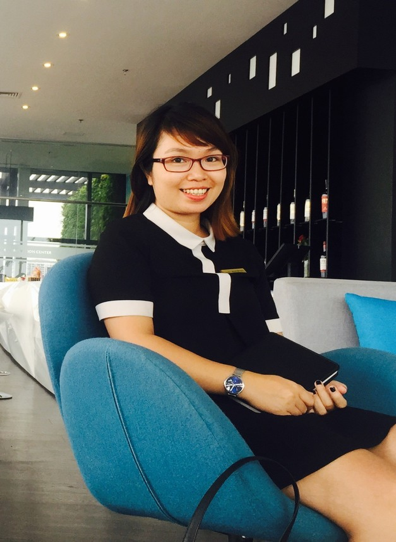 Full name: Pham Thi Tam (Ms.)Dob: 07/05/1988Add: 110 A2, Nam Dong, Dong Da Dist, Ha NoiPhone: (84) 945101556/ Email: tampham.0705@gmail.com Marital status: Marrired